Рабочая программа учебной дисциплины Психология малых групп основной профессиональной образовательной программы высшего образования, рассмотрена и одобрена на заседании кафедры, протокол № 10 от 25.05.2021 г.ОБЩИЕ СВЕДЕНИЯ Учебная дисциплина Психология малых групп изучается в  5 семестре.Курсовая работа не предусмотренаФорма промежуточной аттестации: Место учебной дисциплины в структуре ОПОПУчебная дисциплина Психология малых групп относится к части, формируемой участниками образовательных отношений.Основой для освоения дисциплины являются результаты обучения по предшествующим дисциплинам:Социальная психологияОбщая психологияОсновы самопознания и саморазвитияРезультаты обучения по учебной дисциплине, используются при изучении следующих дисциплин и прохождения практик:Психология карьерыОрганизационное консультированиеПсихология управления персоналомСоциально-психологическое консультированиеПроизводственная практика в профильных организацияхРезультаты освоения учебной дисциплины в дальнейшем будут использованы при прохождении производственной практики в профильных организациях и выполнении выпускной квалификационной работы. ЦЕЛИ И ПЛАНИРУЕМЫЕ РЕЗУЛЬТАТЫ ОБУЧЕНИЯ ПО ДИСЦИПЛИНЕЦелями изучения дисциплины Психология малых групп   являются:- формирование системы знаний о закономерностях возникновения, развития, функционирования малых групп, лежащих в основе феноменов групповой деятельности и группового взаимодействия;  формирование у обучающихся компетенций, установленных образовательной программой в соответствии с ФГОС ВО по данной дисциплине. Результатом обучения по дисциплине является овладение обучающимися знаниями, умениями, навыками и опытом деятельности, характеризующими процесс формирования компетенций и обеспечивающими достижение планируемых результатов освоения дисциплины.Формируемые компетенции, индикаторы достижения компетенций, соотнесённые с планируемыми результатами обучения по дисциплине:СТРУКТУРА И СОДЕРЖАНИЕ УЧЕБНОЙ ДИСЦИПЛИНЫОбщая трудоёмкость учебной дисциплины по учебному плану составляет:Структура учебной дисциплины для обучающихся по видам занятий: (очная форма обучения)Структура учебной дисциплины для обучающихся по разделам и темам дисциплины: (очная форма обучения)Содержание учебной дисциплиныОрганизация самостоятельной работы обучающихсяСамостоятельная работа студента – обязательная часть образовательного процесса, направленная на развитие готовности к профессиональному и личностному самообразованию, на проектирование дальнейшего образовательного маршрута и профессиональной карьеры.Самостоятельная работа обучающихся по дисциплине организована как совокупность аудиторных и внеаудиторных занятий и работ, обеспечивающих успешное освоение дисциплины. Аудиторная самостоятельная работа обучающихся по дисциплине выполняется на учебных занятиях под руководством преподавателя и по его заданию. Аудиторная самостоятельная работа обучающихся входит в общий объем времени, отведенного учебным планом на аудиторную работу, и регламентируется расписанием учебных занятий. Внеаудиторная самостоятельная работа обучающихся – планируемая учебная, научно-исследовательская, практическая работа обучающихся, выполняемая во внеаудиторное время по заданию и при методическом руководстве преподавателя, но без его непосредственного участия, расписанием учебных занятий не регламентируется.Внеаудиторная самостоятельная работа обучающихся включает в себя:подготовку к лекциям, практическим занятиям, самостоятельным проверочным и контрольным работам, экзамену;изучение учебных пособий;изучение разделов/тем, не выносимых на лекции и практические занятия самостоятельно;изучение теоретического и практического материала по рекомендованным источникам;выполнение индивидуальных заданий;подготовка к промежуточной аттестации в течение семестра;создание презентаций по изучаемым темам.Самостоятельная работа обучающихся с участием преподавателя в форме иной контактной работы предусматривает групповую и (или) индивидуальную работу с обучающимися и включает в себя:проведение индивидуальных и групповых консультаций по отдельным темам/разделам дисциплины;проведение консультаций перед зачетом;научно-исследовательскую работу студентов (статьи, участие в студенческих научных конференциях и пр.) Перечень разделов/тем/, полностью или частично отнесенных на самостоятельное изучение с последующим контролем:Применение электронного обучения, дистанционных образовательных технологийПри реализации программы учебной дисциплины возможно применение электронного обучения и дистанционных образовательных технологий.Реализация программы учебной дисциплины с применением электронного обучения и дистанционных образовательных технологий регламентируется действующими локальными актами университета.Применяются следующий вариант реализации программы с использованием ЭО и ДОТВ электронную образовательную среду, по необходимости, могут быть перенесены отдельные виды учебной деятельности:РЕЗУЛЬТАТЫ ОБУЧЕНИЯ ПО ДИСЦИПЛИНЕ, КРИТЕРИИ ОЦЕНКИ УРОВНЯ СФОРМИРОВАННОСТИ КОМПЕТЕНЦИЙ, СИСТЕМА И ШКАЛА ОЦЕНИВАНИЯСоотнесение планируемых результатов обучения с уровнями сформированности компетенций.ОЦЕНОЧНЫЕ СРЕДСТВА ДЛЯ ТЕКУЩЕГО КОНТРОЛЯ УСПЕВАЕМОСТИ И ПРОМЕЖУТОЧНОЙ АТТЕСТАЦИИ, ВКЛЮЧАЯ САМОСТОЯТЕЛЬНУЮ РАБОТУ ОБУЧАЮЩИХСЯПри проведении контроля самостоятельной работы обучающихся, текущего контроля и промежуточной аттестации по дисциплине Организационная психология проверяется уровень сформированности у обучающихся компетенций и запланированных результатов обучения по дисциплине, указанных в разделе 2 настоящей программы. Формы текущего контроля успеваемости по дисциплине, примеры типовых заданий: Критерии, шкалы оценивания текущего контроля успеваемости:Промежуточная аттестация успеваемости по дисциплине:Критерии, шкалы оценивания промежуточной аттестации учебной дисциплины:Система оценивания результатов текущего контроля и промежуточной аттестации.Оценка по дисциплине выставляется обучающемуся с учётом результатов текущей и промежуточной аттестации.ОБРАЗОВАТЕЛЬНЫЕ ТЕХНОЛОГИИРеализация программы предусматривает использование в процессе обучения следующих образовательных технологий:проблемная лекция;проектная деятельность (выполнение проектно-аналитических заданий);поиск и обработка информации с использованием сети Интернет;просмотр учебных фильмов с их последующим анализом;использование на лекционных занятиях видеоматериалов и наглядных пособий;обучение в сотрудничестве (командная, групповая работа);технологии с использованием игровых методов: ролевых, деловых, и других видов обучающих игр;ПРАКТИЧЕСКАЯ ПОДГОТОВКАПрактическая подготовка в рамках учебной дисциплины реализуется при проведении практических занятий, предусматривающих участие обучающихся в выполнении отдельных элементов работ, связанных с будущей профессиональной деятельностью.ОРГАНИЗАЦИЯ ОБРАЗОВАТЕЛЬНОГО ПРОЦЕССА ДЛЯ ЛИЦ С ОГРАНИЧЕННЫМИ ВОЗМОЖНОСТЯМИ ЗДОРОВЬЯПри обучении лиц с ограниченными возможностями здоровья и инвалидов используются подходы, способствующие созданию безбарьерной образовательной среды: технологии дифференциации и индивидуального обучения, применение соответствующих методик по работе с инвалидами, использование средств дистанционного общения, проведение дополнительных индивидуальных консультаций по изучаемым теоретическим вопросам и практическим занятиям, оказание помощи при подготовке к промежуточной аттестации.При необходимости рабочая программа дисциплины может быть адаптирована для обеспечения образовательного процесса лицам с ограниченными возможностями здоровья, в том числе для дистанционного обучения.Учебные и контрольно-измерительные материалы представляются в формах, доступных для изучения студентами с особыми образовательными потребностями с учетом нозологических групп инвалидов:Для подготовки к ответу на практическом занятии, студентам с ограниченными возможностями здоровья среднее время увеличивается по сравнению со средним временем подготовки обычного студента.Для студентов с инвалидностью или с ограниченными возможностями здоровья форма проведения текущей и промежуточной аттестации устанавливается с учетом индивидуальных психофизических особенностей (устно, письменно на бумаге, письменно на компьютере, в форме тестирования и т.п.). Промежуточная аттестация по дисциплине может проводиться в несколько этапов в форме рубежного контроля по завершению изучения отдельных тем дисциплины. При необходимости студенту предоставляется дополнительное время для подготовки ответа на зачете или экзамене.Для осуществления процедур текущего контроля успеваемости и промежуточной аттестации обучающихся создаются, при необходимости, фонды оценочных средств, адаптированные для лиц с ограниченными возможностями здоровья и позволяющие оценить достижение ими запланированных в основной образовательной программе результатов обучения и уровень сформированности всех компетенций, заявленных в образовательной программе.МАТЕРИАЛЬНО-ТЕХНИЧЕСКОЕ ОБЕСПЕЧЕНИЕ ДИСЦИПЛИНЫ Материально-техническое обеспечение дисциплины  при обучении с использованием традиционных технологий обучения.Материально-техническое обеспечение дисциплины при обучении с использованием электронного обучения и дистанционных образовательных технологий.Технологическое обеспечение реализации программы Психология малых групп осуществляется с использованием элементов электронной информационно-образовательной среды университета.УЧЕБНО-МЕТОДИЧЕСКОЕ И ИНФОРМАЦИОННОЕ ОБЕСПЕЧЕНИЕ УЧЕБНОЙ ДИСЦИПЛИНЫИНФОРМАЦИОННОЕ ОБЕСПЕЧЕНИЕ УЧЕБНОГО ПРОЦЕССАРесурсы электронной библиотеки, информационно-справочные системы и профессиональные базы данных:Перечень лицензионного программного обеспечения ЛИСТ УЧЕТА ОБНОВЛЕНИЙ РАБОЧЕЙ ПРОГРАММЫ УЧЕБНОЙ ДИСЦИПЛИНЫВ рабочую программу учебной дисциплины внесены изменения/обновления и утверждены на заседании кафедры психологии:Министерство науки и высшего образования Российской ФедерацииМинистерство науки и высшего образования Российской ФедерацииМинистерство науки и высшего образования Российской ФедерацииМинистерство науки и высшего образования Российской ФедерацииМинистерство науки и высшего образования Российской ФедерацииФедеральное государственное бюджетное образовательное учреждениеФедеральное государственное бюджетное образовательное учреждениеФедеральное государственное бюджетное образовательное учреждениеФедеральное государственное бюджетное образовательное учреждениеФедеральное государственное бюджетное образовательное учреждениевысшего образованиявысшего образованиявысшего образованиявысшего образованиявысшего образования«Российский государственный университет им. А.Н. Косыгина«Российский государственный университет им. А.Н. Косыгина«Российский государственный университет им. А.Н. Косыгина«Российский государственный университет им. А.Н. Косыгина«Российский государственный университет им. А.Н. Косыгина(Технологии. Дизайн. Искусство)»(Технологии. Дизайн. Искусство)»(Технологии. Дизайн. Искусство)»(Технологии. Дизайн. Искусство)»(Технологии. Дизайн. Искусство)»Институт социальной инженерииИнститут социальной инженерииИнститут социальной инженерииИнститут социальной инженерииИнститут социальной инженерииКафедра психологииКафедра психологииКафедра психологииКафедра психологииКафедра психологииРАБОЧАЯ ПРОГРАММАУЧЕБНОЙ ДИСЦИПЛИНЫРАБОЧАЯ ПРОГРАММАУЧЕБНОЙ ДИСЦИПЛИНЫРАБОЧАЯ ПРОГРАММАУЧЕБНОЙ ДИСЦИПЛИНЫПсихология малых группПсихология малых группПсихология малых группУровень образования бакалавриатбакалавриатНаправление подготовки37.03.01ПсихологияПрофильСоциальная психологияСоциальная психологияСрок освоения образовательной программы по очной форме обучения4 года4 годаФорма обученияочнаяочнаяРазработчик рабочей программы учебной дисциплиныРазработчик рабочей программы учебной дисциплиныРазработчик рабочей программы учебной дисциплиныРазработчик рабочей программы учебной дисциплиныРазработчик рабочей программы учебной дисциплиныПрофессорДокторпсихологических наук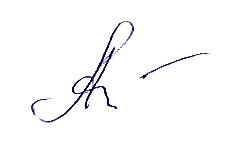 И. В. АнтоненкоЗаведующий кафедройд.пс.н., профессор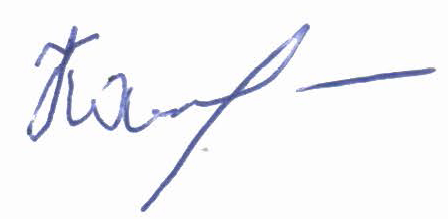 Н.В. КалининаН.В. КалининазачетКод и наименование компетенцииКод и наименование индикаторадостижения компетенцииПланируемые результаты обучения по дисциплинеПК-2Способен работать с различными источниками информации, информационными сетями, осуществлять поиск, отбор и анализ информации по проблемам оказания психологической помощиИД-ПК-2.1Поиск, отбор и анализ источников информации по проблемам оказания психологической помощиИД-ПК-2.2Составление запроса на получение информации у других специалистов (социальных работников, педагогов, специалистов органов опеки и попечительства) по проблемам оказания психологической помощи- отбирает психологическую информацию и сопоставляет теоретические и практические направления и подходы психологии малых групп с целью планирования  психологической помощи;- рассматривает современные подходы и тенденции в развитии и функционировании малых групп с целью оптимизации и разработки новых форм и методов оказания психологической помощи клиентам;- анализирует и использует психологическую информацию, полученную посредством методов и методик изучения малых групп с целью составления запросов специалистам по оказанию психологической помощи и поддержки личности или группе;- осуществляет поиск информации в научной литературе и с использованием интернет-ресурсов в соответствии с целями оказания психологической помощи;- составляет аналитические обзоры по теоретическим и прикладным проблемам психологии малых групп с целью разработки программ оказания психологической помощи индивидам и группам.ПК-3Способен осуществлять психодиагностическое обследование работников организаций, социальных групп и отдельных клиентовИД-ПК-3.1Использование типичных психодиагностических методик в соответствии с поставленной задачей и контингентом клиентовИД-ПК-3.2Планирование и проведение обследования клиентов и групп в соответствии с поставленными задачами-  осуществляет выбор релевантных социально-психологических методик для изучения групповой динамики и  диагностики процессов группового функционирования;- анализирует социально-психологическую информацию о группах и индивиде в группе, полученную с использованием методов и методик изучения групповых процессов и явлений;- составляет программу обследования индивидов и малых групп с целью выявления динамических и структурных групповых характеристик;- проводит исследование процесса группового функционирования и принятия группового решения в соответствии с поставленной задачей.по очной форме обучения  3з.е.108час.Структура и объем дисциплиныСтруктура и объем дисциплиныСтруктура и объем дисциплиныСтруктура и объем дисциплиныСтруктура и объем дисциплиныСтруктура и объем дисциплиныСтруктура и объем дисциплиныСтруктура и объем дисциплиныСтруктура и объем дисциплиныСтруктура и объем дисциплиныОбъем дисциплины по семестрамформа промежуточной аттестациивсего, часКонтактная работа, часКонтактная работа, часКонтактная работа, часКонтактная работа, часСамостоятельная работа обучающегося, часСамостоятельная работа обучающегося, часСамостоятельная работа обучающегося, часОбъем дисциплины по семестрамформа промежуточной аттестациивсего, часлекции, часпрактические занятия, часлабораторные занятия, часпрактическая подготовка, часкурсовая работа/курсовой проектсамостоятельная работа обучающегося, часпромежуточная аттестация, час5 семестрзачет108345123Всего:108345123Планируемые (контролируемые) результаты освоения: код(ы) формируемой(ых) компетенции(й) и индикаторов достижения компетенцийНаименование разделов, тем;форма(ы) промежуточной аттестацииВиды учебной работыВиды учебной работыВиды учебной работыВиды учебной работыСамостоятельная работа, часВиды и формы контрольных мероприятий, обеспечивающие по совокупности текущий контроль успеваемости, включая контроль самостоятельной работы обучающегося;формы промежуточного контроля успеваемостиПланируемые (контролируемые) результаты освоения: код(ы) формируемой(ых) компетенции(й) и индикаторов достижения компетенцийНаименование разделов, тем;форма(ы) промежуточной аттестацииКонтактная работаКонтактная работаКонтактная работаКонтактная работаСамостоятельная работа, часВиды и формы контрольных мероприятий, обеспечивающие по совокупности текущий контроль успеваемости, включая контроль самостоятельной работы обучающегося;формы промежуточного контроля успеваемостиПланируемые (контролируемые) результаты освоения: код(ы) формируемой(ых) компетенции(й) и индикаторов достижения компетенцийНаименование разделов, тем;форма(ы) промежуточной аттестацииЛекции, часПрактические занятия, часЛабораторные работы, часПрактическая подготовка, часСамостоятельная работа, часВиды и формы контрольных мероприятий, обеспечивающие по совокупности текущий контроль успеваемости, включая контроль самостоятельной работы обучающегося;формы промежуточного контроля успеваемости5 семестр5 семестр5 семестр5 семестр5 семестр5 семестр5 семестрПК-2ИД-ПК-2.1ИД-ПК-2.2Раздел I. Ведение в социальную психологию малых группПК-2ИД-ПК-2.1ИД-ПК-2.2Тема 1.1. Общая характеристика малых групп2Устный опросСообщениеПисьменный отчет с результатами выполненных индивидуальных заданийПК-2ИД-ПК-2.1ИД-ПК-2.2Тема 1.2. Исторические аспекты исследования малых групп.42Устный опросСообщениеПисьменный отчет с результатами выполненных индивидуальных заданийПК-2ИД-ПК-2.1ИД-ПК-2.2Практическое занятие 1.1. История зарубежных исследований малой группы. 4Устный опросСообщениеПисьменный отчет с результатами выполненных индивидуальных заданийПК-2ИД-ПК-2.1ИД-ПК-2.2Практическое занятие 1.2. История отечественных исследований малых групп.4Устный опросСообщениеПисьменный отчет с результатами выполненных индивидуальных заданийПК-2ИД-ПК-2.1ИД-ПК-2.2Практическое занятие 1.3. Методы исследования (наблюдение, эксперимент, моделирование, психодиагностические методы)4Устный опросСообщениеПисьменный отчет с результатами выполненных индивидуальных заданийПК-2ИД-ПК-2.1ИД-ПК-2.2Практическое занятие 1.4. Современное состояние социальной психологии малых групп.4Устный опросСообщениеПисьменный отчет с результатами выполненных индивидуальных заданийПК-3ИД-ПК-3.1ИД-ПК-3.2Раздел II. Методология социальной психологии малых группУстный опросСообщениеПисьменный отчет с результатами выполненных индивидуальных заданийПК-3ИД-ПК-3.1ИД-ПК-3.2Тема 2.1. Методологические основания исследования малых групп.2Устный опросСообщениеПисьменный отчет с результатами выполненных индивидуальных заданийПК-3ИД-ПК-3.1ИД-ПК-3.2Тема 2.2. Зарубежные теории малых групп.24Устный опросСообщениеПисьменный отчет с результатами выполненных индивидуальных заданийПК-3ИД-ПК-3.1ИД-ПК-3.2Тема 2.3. Отечественные подходы к исследованию малых групп.42Устный опросСообщениеПисьменный отчет с результатами выполненных индивидуальных заданийПК-3ИД-ПК-3.1ИД-ПК-3.2Практическое занятие 2.1. Параметрическое, морфологическое, функциональное описания малой группы4Устный опросСообщениеПисьменный отчет с результатами выполненных индивидуальных заданийПК-3ИД-ПК-3.1ИД-ПК-3.2Практическое занятие 2.2.Основные теоретические подходы в зарубежной психологии малых групп. Теория поля.4Устный опросСообщениеПисьменный отчет с результатами выполненных индивидуальных заданийПК-3ИД-ПК-3.1ИД-ПК-3.2Практическое занятие 2.3. Этапы развития социальной психологии малой группы в отечественной науке.4Устный опросСообщениеПисьменный отчет с результатами выполненных индивидуальных заданийПК-3ИД-ПК-3.1ИД-ПК-3.2Практическое занятие 2.4. Современные проблемы исследования малой группы в отечественной социальной психологии.4Устный опросСообщениеПисьменный отчет с результатами выполненных индивидуальных заданийПК-3ИД-ПК-3.1ИД-ПК-3.2Раздел III. Социально-психологические характеристики малой группыУстный опросТестированиеСообщениеПисьменный отчет с результатами выполнения индивидуальных заданийПК-3ИД-ПК-3.1ИД-ПК-3.2Тема 3.1 Структурные характеристики малой группы.4Устный опросТестированиеСообщениеПисьменный отчет с результатами выполнения индивидуальных заданийПК-3ИД-ПК-3.1ИД-ПК-3.2Тема 3.2. Динамические характеристики малой группы.42Устный опросТестированиеСообщениеПисьменный отчет с результатами выполнения индивидуальных заданийПК-3ИД-ПК-3.1ИД-ПК-3.2Тема 3.3. Процесс группового функционирования42Устный опросТестированиеСообщениеПисьменный отчет с результатами выполнения индивидуальных заданийПК-3ИД-ПК-3.1ИД-ПК-3.2Практическое занятие 3.1. Ценности и нормы.4Устный опросТестированиеСообщениеПисьменный отчет с результатами выполнения индивидуальных заданийПК-3ИД-ПК-3.1ИД-ПК-3.2Практическое занятие 3.2. Процессы интеграции-дезинтеграции как механизм групповой динамики. 4Устный опросТестированиеСообщениеПисьменный отчет с результатами выполнения индивидуальных заданийПК-3ИД-ПК-3.1ИД-ПК-3.2Практическое занятие 3.3. Внешние и внутренние аспекты групповой динамики.2Устный опросТестированиеСообщениеПисьменный отчет с результатами выполнения индивидуальных заданийПК-2ИД-ПК-2.1ИД-ПК-2.2ПК-3ИД-ПК-3.1ИД-ПК-3.2Раздел IV. Организационные феномены малой группы.Устный опросСообщениеПисьменный отчет с результатами выполненных индивидуальных заданийПК-2ИД-ПК-2.1ИД-ПК-2.2ПК-3ИД-ПК-3.1ИД-ПК-3.2Тема 4.1. Психология принятия группового решения23Устный опросСообщениеПисьменный отчет с результатами выполненных индивидуальных заданийПК-2ИД-ПК-2.1ИД-ПК-2.2ПК-3ИД-ПК-3.1ИД-ПК-3.2Тема 4.2. Внутригрупповые конфликты.2Устный опросСообщениеПисьменный отчет с результатами выполненных индивидуальных заданийПК-2ИД-ПК-2.1ИД-ПК-2.2ПК-3ИД-ПК-3.1ИД-ПК-3.2Тема 4.3. Психология лидерства и руководства в малой группе.2Устный опросСообщениеПисьменный отчет с результатами выполненных индивидуальных заданийПК-2ИД-ПК-2.1ИД-ПК-2.2ПК-3ИД-ПК-3.1ИД-ПК-3.2Тема 4.4. Социально-психологические аспекты командообразования.2Устный опросСообщениеПисьменный отчет с результатами выполненных индивидуальных заданийПК-2ИД-ПК-2.1ИД-ПК-2.2ПК-3ИД-ПК-3.1ИД-ПК-3.2Практическое занятие 4.1. Влияние большинства, влияние меньшинства, влияние и социально-психологическая структура группы4Устный опросСообщениеПисьменный отчет с результатами выполненных индивидуальных заданийПК-2ИД-ПК-2.1ИД-ПК-2.2ПК-3ИД-ПК-3.1ИД-ПК-3.2Практическое занятие 4.2. Групповая поляризация.  «Огруппленное» мышление.2Устный опросСообщениеПисьменный отчет с результатами выполненных индивидуальных заданийПК-2ИД-ПК-2.1ИД-ПК-2.2ПК-3ИД-ПК-3.1ИД-ПК-3.2Практическое занятие 4.3. . Вклад индивида в групповую деятельность 3Устный опросСообщениеПисьменный отчет с результатами выполненных индивидуальных заданийЗачет8зачет по совокупности результатов текущего контроля успеваемости; зачет проводится в устной формеИТОГО за весь период345123№ ппНаименование раздела и темы дисциплиныСодержание темыРаздел IВедение в социальную психологию малых группВедение в социальную психологию малых группТема 1.1Общая характеристика малых группПредмет исследования психологии малых групп. Понятие малой группы. Определение малой группы. Отличительные признаки малых групп. Размеры малой группы. Классификация малых групп. Основные характеристики малой группы. Тема 1.2Исторические аспекты исследования малых групп.История исследования малой группы. История зарубежных исследований малой группы. История отечественных исследований малых групп. Этапы развития социальной психологии малой группы в отечественной науке.Раздел IIМетодология социальной психологии малых группМетодология социальной психологии малых группТема 2.1Методологические основания исследования малых групп.Основные методологические принципы изучения малых социальных групп. Параметрическое, морфологическое, функциональное описания малой группы. Системный подход, диалектика, синергетика. Теоретико-экспериментальное и прикладное исследование. Условия прикладных и теоретико-экспериментальных исследований малой группы. Методы исследования малых групп. Области и темы исследований в психологии малых групп. Основные методологические принципы изучения малых социальных групп.Тема 2.2Зарубежные теории малых групп.Основные теоретические подходы в зарубежной психологии малых групп. Теория поля. Интеракционистская концепция. Теория систем. Социометрическое направление. Психоаналитические исследования малых групп. Общепсихологический подход. Эмпирико-статистическое направление. Формально-модельный подход. Теория подкрепления. Социально-когнитивное направление. Тема 2.3Отечественные подходы к исследованию малых групп.Этапы развития социальной психологии малой группы в отечественной науке Основные подходы к разработке групповой проблематики в современной отечественной психологии. Деятельностный подход. Социометрическое направление. Параметрическая концепция. Организационно-управленческий подход. Тренингово-терапевтическое направление. Современные проблемы исследования малой группы в отечественной социальной психологии. Раздел III.  Социально-психологические характеристики малой группыРаздел III.  Социально-психологические характеристики малой группыРаздел III.  Социально-психологические характеристики малой группыТема 3.1Структурные характеристики малой группы.Структура малой группы. Формальная и неформальная структура группы. Формально-статусное измерение. Социометрическое измерение. Ролевая структура группы. Структура социальной власти в малой группе. Понятие групповой нормы. Исследования нормативного влияния группового большинства. Факторы конформного поведения. Исследование нормативного влияния группового меньшинства. Групповое мнение. Групповое настроение. Групповые нормы и санкции. Групповые ценности. Групповые потребности и мотивы. Социально-психологический климат группы. Коммуникативная структура группы. Групповая сплоченность. Влияние сплоченности на продуктивность группы.   Стратометрический подход А.В.Петровского. Предметно-ценностное единство (А.И.Донцов).Тема 3.2.Динамические характеристики малой группы.Понятие групповой динамики. Школа групповой динамики К.Левина. Образование малой группы. Феномен группового давления. Экспериментальное исследование процессов группового давления. Детерминанты образования малой группы. Механизмы развития группы. Этапы развития малой группы. Модели коллективообразования. Двухмерные модели развития группы. Частные модели группообразования. Механизмы групповой динамики.Тема 3.3Процесс группового функционированияЭкологические аспекты группового функционирования. Территориальность (индивидуальная и групповая). Признаки подлинно групповой территориальности. Функции территориальности. Классификация групповых пространств. Личное пространство. Личность в групповом процессе. Способности личности и групповой процесс. Черты личности и групповой процесс. Раздел IV. Организационные феномены малой группы.Раздел IV. Организационные феномены малой группы.Раздел IV. Организационные феномены малой группы.Тема 4.1.Психология принятия группового решенияГрупповая задача. Основные направления изучения групповых задач. Стандартные групповые задачи. Типология групповых задач. Влияние характеристик задачи на групповой процесс. Феноменология решения групповой задачи. Соотношение феноменов индивидуального и группового поведения в групповом решении задач. Соотношение эффективности индивидуальных и групповых действий. Феномен сдвига риска. Гипотеза диффузии ответственности. Гипотеза лидерства. Гипотеза риска как ценности. Групповая поляризация. Уровень притязаний группы. Коллективные эффекты группового решения задач. Феномен огрупления мышления. Тема 4.2Внутригрупповые конфликты.Межличностные отношения в групповом процессе. Исследовательские подходы к проблеме конфликта: мотивационный, когнитивный, деятельностный, организационный. Типологии конфликтов. Понятие межличностного и межгруппового конфликта. Особенности конфликтов личность-группа. Социально-психологические и организационно-управленческие причины конфликтов. Тема 4.3Психология лидерства и руководства в малой группеПонятие и соотношение лидерства и руководства. Лидерство в малой группе. Структурный аспект лидерства. Инструментальный и экспрессивный лидер. Личностный аспект лидерства. Лидерские качества. Теория черт лидерства. Имплицитная теория лидерства. Пятифакторная модель личностных черт. Руководство малой группой. Личностная модель руководства. Руководство как реализация обмена во внутригрупповом взаимодействии. Вертикальная диадическая модель обмена в организационном лидерстве. Модель руководства, опирающегося на идею ценностного обмена в межличностном взаимодействии. Руководство как социально-когнитивный феномен. Атрибутивная модель руководства. Тема 4.4Социально-психологические аспекты командообразованияСоциально-психологические аспекты командообразования. Понятие команды в современной социальной психологии. Признаки команды. Внешние и внутренние факторы командной работы. Основные условия эффективной командной работы. Типология команд Т.Ю.Базарова. Командообразование. Стадии командообразования. Зарубежные подходы к командообразованию. Этапы работы по командообразованию. Процесс комплектования команд.  Недостатки командной работы.№ ппНаименование раздела /темы дисциплины, выносимые на самостоятельное изучениеЗадания для самостоятельной работыВиды и формы контрольных мероприятийТрудоемкость, часРаздел I.Ведение в социальную психологию малых группВедение в социальную психологию малых группВедение в социальную психологию малых группВедение в социальную психологию малых группТема 1.2.Исторические аспекты исследования малых группИзучение основной и дополнительной литературы. Выполнение индивидуального задания: Подготовить хронологическую таблицу, отражающую историю зарубежных и отечественных исследований малой группы.Индивидуальное задание4Раздел II.Методология социальной психологии малых группМетодология социальной психологии малых группМетодология социальной психологии малых группМетодология социальной психологии малых группТема 2.2.Зарубежные теории малых групп.Рассмотреть основные положения современных зарубежных теорий малых групп. Попробуйте сформулировать свое отношение к изученным теориям и концепциям и защитить или опровергнуть любую из них. Результаты представить в форме презентации.Индивидуальное задание4Тема 2.3.Отечественные подходы к исследованию малых групп.Изучение основной и дополнительной литературы. Выполнение индивидуального задания: Подготовить презентацию на тему: Основные положения отечественных подходов к исследованию малых групп. Индивидуальное задание4Раздел IIIСоциально-психологические характеристики малой группыСоциально-психологические характеристики малой группыСоциально-психологические характеристики малой группыСоциально-психологические характеристики малой группыТема 3.2..Динамические характеристики малой группы.Изучение основной и дополнительной литературы. Подготовка презентации на тему:  Принятие решений в группах: плюсы и минусы группового принятия решений.Индивидуальное задание4Тема 3.3.Процесс группового функционированияИзучение основной и дополнительной литературы Подготовка сообщения: Экологические аспекты группового функционированияСообщение4Раздел IV.Организационные феномены малой группы.Организационные феномены малой группы.Организационные феномены малой группы.Организационные феномены малой группы.Тема 4.1.Психология принятия группового решенияИзучение основной и дополнительной литературы. Подготовка презентации: Сравнение феноменов лидерства и руководства в малой группе.Индивидуальное задание3использованиеЭО и ДОТиспользование ЭО и ДОТобъем, часвключение в учебный процесссмешанное обучениелекции34в соответствии с расписанием учебных занятий смешанное обучениепрактические занятия51в соответствии с расписанием учебных занятий Уровни сформированности компетенции(-й)Итоговое количество балловв 100-балльной системепо результатам текущей и промежуточной аттестацииОценка в пятибалльной системепо результатам текущей и промежуточной аттестацииПоказатели уровня сформированности Показатели уровня сформированности Показатели уровня сформированности Показатели уровня сформированности Уровни сформированности компетенции(-й)Итоговое количество балловв 100-балльной системепо результатам текущей и промежуточной аттестацииОценка в пятибалльной системепо результатам текущей и промежуточной аттестацииуниверсальной(-ых) компетенции(-й)общепрофессиональной(-ых) компетенцийпрофессиональной(-ых)компетенции(-й)профессиональной(-ых)компетенции(-й)Уровни сформированности компетенции(-й)Итоговое количество балловв 100-балльной системепо результатам текущей и промежуточной аттестацииОценка в пятибалльной системепо результатам текущей и промежуточной аттестацииПК-2ИД-ПК-2.1ИД-ПК-2.2ПК-3ИД-ПК-3.1ИД-ПК-3.2ПК-2ИД-ПК-2.1ИД-ПК-2.2ПК-3ИД-ПК-3.1ИД-ПК-3.2высокий85 – 100отлично/зачтеноОбучающийся:- знает предмет, методы, понятийный аппарат психологии малых групп;-  обобщает и анализирует идеи и концепции научных школ в области психологии малых групп  для объяснения специфики функционирования человека в социуме;- отбирает психологическую информацию и сопоставляет теоретические и практические  направления и подходы  психологии малых групп с целью планирования  психологической помощи;- анализирует социально-психологическую информацию о группах и индивиде в группе, полученную  с использованием методов и методик изучения групповых процессов и явлений;-  составляет программу обследования индивидов и малых групп  с целью выявления динамических и структурных групповых характеристик.Обучающийся:- знает предмет, методы, понятийный аппарат психологии малых групп;-  обобщает и анализирует идеи и концепции научных школ в области психологии малых групп  для объяснения специфики функционирования человека в социуме;- отбирает психологическую информацию и сопоставляет теоретические и практические  направления и подходы  психологии малых групп с целью планирования  психологической помощи;- анализирует социально-психологическую информацию о группах и индивиде в группе, полученную  с использованием методов и методик изучения групповых процессов и явлений;-  составляет программу обследования индивидов и малых групп  с целью выявления динамических и структурных групповых характеристик.повышенный65 – 84хорошо/зачтено Обучающийся -называет основные понятия психологии малых групп, отдельные теории и некоторые особенности функционирования  личности в группе;   отбирает психологическую информацию и сопоставляет теоретические и практические  направления и подходы  психологии малых групп с целью планирования  психологической помощи;- анализирует информацию о группах и индивиде в группе, полученную  с использованием методов и методик изучения групповых процессов и явлений;-  составляет программу обследования индивидов и малых групп  с целью выявления динамических и структурных групповых характеристик.- способен применять отдельные психологические методы для решения типовых задач по оптимизации психологического климата.Обучающийся -называет основные понятия психологии малых групп, отдельные теории и некоторые особенности функционирования  личности в группе;   отбирает психологическую информацию и сопоставляет теоретические и практические  направления и подходы  психологии малых групп с целью планирования  психологической помощи;- анализирует информацию о группах и индивиде в группе, полученную  с использованием методов и методик изучения групповых процессов и явлений;-  составляет программу обследования индивидов и малых групп  с целью выявления динамических и структурных групповых характеристик.- способен применять отдельные психологические методы для решения типовых задач по оптимизации психологического климата.базовый41 – 64удовлетворительно/зачтено .Обучающийся:-  демонстрирует теоретические знания основного учебного материала дисциплины в объеме, необходимом для дальнейшего освоения ОПОП;-затрудняется в понимании сущности и взаимосвязи рассматриваемых процессов и явлений.- имеет знания только основного материала, но не усвоил его деталей, не знает значительной части программного материала, допускает неточности, дает недостаточно правильные формулировки, нарушает логическую последовательность в изложении программного материала, затрудняется в объяснении специальной терминологии, допускает ошибки при ответе на вопрос, затрудняется в выполнении задания.Обучающийся:-  демонстрирует теоретические знания основного учебного материала дисциплины в объеме, необходимом для дальнейшего освоения ОПОП;-затрудняется в понимании сущности и взаимосвязи рассматриваемых процессов и явлений.- имеет знания только основного материала, но не усвоил его деталей, не знает значительной части программного материала, допускает неточности, дает недостаточно правильные формулировки, нарушает логическую последовательность в изложении программного материала, затрудняется в объяснении специальной терминологии, допускает ошибки при ответе на вопрос, затрудняется в выполнении задания.низкий0 – 40неудовлетворительно/не зачтеноОбучающийся:- демонстрирует фрагментарные знания теоретического и практического материала - допускает грубые ошибки при его изложении в ходе промежуточной аттестации;- затрудняется в ответе на вопросы, не отвечает на наводящие вопросы по учебному материалу,- не владеет специальной терминологией, не ориентируется в источниках специализированных знаний; - знания  на базовом уровне теоретического и практического материала в объеме, необходимом для дальнейшей учебы отсутствуют.Код(ы) формируемых компетенций, индикаторов достижения компетенцийФормы текущего контроляПримеры типовых заданийПК-2ИД-ПК-2.1ИД-ПК-2.2Устный опросВопросы:Назовите основные параметры малой группы. Чем группа членства отличается от референтной группы.Чем формальная структура группы отличается от неформальной? Назовите виды коммуникативных сетей в малой группе. В чем заключается суть теории ролевой структуры Р. Шиндлера? Дайте определение стратометрической структуре группы.Назовите основные структурные компоненты малой группы. Дайте их содержательную характеристику.ПК-3ИД-ПК-3.1ИД-ПК-3.2Индивидуальные заданияПодготовить хронологическую таблицу, отражающую историю зарубежных и отечественных исследований малой группы.Рассмотреть основные положения современных зарубежных теорий малых групп. Попробуйте сформулировать свое отношение к изученным теориям и концепциям и защитить или опровергнуть любую из них. Результаты представить в форме презентацииПодготовить презентацию на тему: Основные положения отечественных подходов к исследованию малых групп.Подготовка презентации на тему:  Принятие решений в группах: плюсы и минусы группового принятия решений.Подготовка презентации: Сравнение феноменов лидерства и руководства в малой группе.ПК-2ИД-ПК-2.1ИД-ПК-2.2СообщенияГрупповые нормы как регуляторы поведения индивида. Понятие, характеристика групповых норм, функции в групповом процессе. Эксперименты С. Аша, их значение. Эксперименты С. Московичи. Влияние группового меньшинства на изменение групповых норм. Групповая сплоченность. Позитивные и негативные последствия роста групповой сплоченности. Позиции социальной власти и лидерство как структурные характеристики группы. Понятие социальной власти. Соотношение понятий власть, авторитет, лидерство, руководство, доминирование.ПК-3ИД-ПК-3.1ИД-ПК-3.2Тестирование1. Общие черты, объединяющие руководителей и лидеров:А) стимулирование персонала организацииБ) нацеливание на решение определенных задачВ) забота о средствах, при помощи которых эти задачи могут быть решеныГ) предпочитают порядок во взаимодействии с подчиненнымиД) строят свои отношения с подчиненными на доверии, мотивируя и вдохновляя ихприменение формальных санкций к членам группы    2. Конформизм означает …А) устойчивость к групповому давлению, сознательное самоопределение человека в группеБ) отсутствие собственной позиции, беспринципное и некритическое следование любому образцу, обладающему наибольшей силой давленияВ) полное отрицание группы, ее норм и мнений   3. Характеристикой формального лидера является…А) имеет поддержку в виде делегированных ему официальных полномочийБ) вызывает у людей доверие, излучает доброту, вселяет уверенность, снимает психологическую напряженностьВ) выдвигается за счет своих способностей оказывать влияние на других и благодаря своим деловым и личным качествам   4.Психологическая общность группы проявляется через такие социально-психологические характеристики как А) враждебностьБ) сплоченностьВ) формальностьГ) естественность   5. Член группы, который спонтанно выдвигается на роль неофициального руководителя в условиях определенной, достаточно значимой ситуацииА) лидерБ) руководительВ) звездаНаименование оценочного средства (контрольно-оценочного мероприятия)Критерии оцениванияШкалы оцениванияШкалы оцениванияНаименование оценочного средства (контрольно-оценочного мероприятия)Критерии оценивания100-балльная системаПятибалльная системаУстный опросДан полный, развернутый ответ на поставленный вопрос, показана совокупность осознанных знаний об объекте, проявляющаяся в свободном оперировании понятиями, умении выделить существенные и несущественные его признаки, причинно-следственные связи. Обучающийся демонстрирует глубокие и прочные знания материала по заданным вопросам, исчерпывающе и последовательно, грамотно и логически стройно его излагает материал.5зачтеноУстный опросДан полный, развернутый ответ на поставленный вопрос, показана совокупность осознанных знаний об объекте, доказательно раскрыты основные положения дисциплины; в ответе прослеживается четкая структура, логическая последовательность, отражающая сущность раскрываемых понятий, теорий, явлений. Обучающийся твердо знает материал по заданным вопросам, грамотно и последовательно его излагает, но допускает несущественные неточности в определениях.4зачтеноУстный опросДан недостаточно полный и недостаточно развернутый ответ. Логика и последовательность изложения имеют нарушения. Допущены ошибки в раскрытии понятий, употреблении терминов. Обучающийся не способен самостоятельно выделить существенные и несущественные признаки и причинно-следственные связи. Обучающийся способен конкретизировать обобщенные знания только с помощью преподавателя. Обучающийся обладает фрагментарными знаниями по теме вопроса, слабо владеет понятийным аппаратом, нарушает последовательность в изложении материала.3зачтеноУстный опросДан неполный ответ, представляющий собой разрозненные знания по теме вопроса с существенными ошибками в определениях. Присутствуют фрагментарность, нелогичность изложения. Обучающийся не осознает связь данного понятия, теории, явления с другими объектами дисциплины. Отсутствуют выводы, конкретизация и доказательность изложения. Речь косноязычна. Дополнительные и уточняющие вопросы преподавателя не приводят к коррекции ответа обучающегося не только на поставленный вопрос, но и на другие вопросы темы.2не зачтеноИндивидуальные заданияСтудент демонстрирует полное понимание проблемы, владеет разносторонними навыками и приемами выполнения практических заданий. Все требования, предъявляемые к заданию, выполнены. Содержание глубокое и всестороннее. 5зачтеноИндивидуальные заданияСтудент демонстрирует значительное понимание проблемы, правильно применяет теоретические положения при решении практических вопросов и задач, владеет необходимыми навыками решения практических задач. Все требования, предъявляемые к заданию, выполнены. В основном, работа ясная и целостная.4зачтеноИндивидуальные заданияСтудент демонстрирует частичное понимание проблемы, имеет знания только основного материала, но не усвоил его деталей.  Многие требования, предъявляемые к заданию, не выполнены. Частично присутствует интеграция элементов в целое, но работа неоригинальна, и/или незакончена. 3зачтеноИндивидуальные заданияСтудент демонстрирует непонимание проблемы. Работа незакончена, фрагментарна и бессвязна и /или это плагиат.2не зачтеноИндивидуальные заданияЗадание не представлено.2не зачтеноСообщениеСодержание сообщения соответствует заявленной тематике. Студент полностью и самостоятельно логично излагает материал, владеет специальной терминологией, демонстрирует общую эрудицию в предметной области, использует при ответе ссылки на материал специализированных источников, в том числе на ресурсы Интернета, соотносит теорию с практическими задачами. Развернуто отвечает на дополнительные вопросы.5зачтеноСообщениеСодержание сообщения соответствует заявленной тематике. Студент логично излагает материал, владеет специальной терминологией, демонстрирует базовые знания в предметной области, использует при ответе ссылки на материал специализированных источников, в том числе на ресурсы Интернета. На дополнительные вопросы дает обоснованные ответы.4зачтеноСообщениеСообщение представлено. Студент излагает материал в опоре на помощь преподавателя, демонстрирует отдельные знания в предметной области, использует при ответе ссылки на материал специализированных источников, в том числе на ресурсы Интернета. На вопросы отвечает фрагментарно.3зачтеноСообщениеСодержание не соответствует заявленной тематике. Изложение материала алогично. Студент не владеет специальной терминологией, теоретическая база доклада не усвоена. Используемый для доклада материал антинаучен2не зачтеноТестот 90% правильных ответов и выше5зачтеноТестот 75% до 90% правильных ответов4зачтеноТестот 50% до 75% правильных ответов3зачтеноТестдо 50 % правильных ответовне зачтеноКод(ы) формируемых компетенций, индикаторов достижения компетенцийФорма промежуточной аттестацииТиповые контрольные задания и иные материалыдля проведения промежуточной аттестации:7 семестр7 семестрПК-2ИД-ПК-2.1ИД-ПК-2.2ПК-3ИД-ПК-3.1ИД-ПК-3.2Зачет проводится устно в форме собеседованияВопросы на зачете:Понятие малой группы. Основные характеристики малой группы.Виды малых групп.Границы малой группы.Зарубежные подходы к изучению малой группы.Отечественные подходы к изучению малой группы.Методологические принципы исследования группыСоотношение теоретико-экспериментального и прикладного исследований. Методы исследования малой группы. Детерминанты возникновения малой группы.Цикличные модели развития малой группы.Форма промежуточной аттестацииКритерии оцениванияШкалы оцениванияШкалы оцениванияНаименование оценочного средстваКритерии оценивания100-балльная системаПятибалльная системаЗачетв устной форме по билетамОбучающийся:демонстрирует знания отличающиеся глубиной и содержательностью, дает полный исчерпывающий ответ;способен к интеграции знаний по определенной теме, структурированию ответа, к анализу положений существующих теорий, научных школ, направлений по заданному вопросу;логично и доказательно раскрывает проблему, предложенную в вопросе;свободно выполняет практические задания повышенной сложности, предусмотренные программой, демонстрирует системную работу с основной и дополнительной литературой. ответ не содержит фактических ошибок и характеризуется глубиной, полнотой, уверенностью суждений, иллюстрируется примерами, в том числе из собственной практики;показывает достаточное знание учебного материала, но допускает несущественные фактические ошибки, которые способен исправить самостоятельно, благодаря наводящему вопросу;недостаточно раскрыта проблема по одному из вопросов;недостаточно логично построено изложение ответа на вопрос;демонстрирует, в целом, системный подход к решению в ответе раскрыто, в основном, содержание вопроса, имеются неточности при ответе;показывает знания фрагментарного характера, которые отличаются поверхностностью и малой содержательностью, допускает фактические грубые ошибки;не может обосновать закономерности и принципы, объяснить факты, нарушена логика изложения, отсутствует осмысленность представляемого материала;знаком с основной литературой, рекомендованной программой;-     допускает погрешности и ошибки при теоретических ответах;-   содержание вопроса раскрыто неполно, имеются неточности при ответе на вопросы; ответ носит репродуктивный характер.зачтеноЗачетв устной форме по билетамОбучающийся,-   обнаруживает существенные пробелы в знаниях основного учебного материала, -   на большую часть дополнительных вопросов по содержанию -   затрудняется дать ответ или не дает верных ответов;-   не владеет специальной терминологией, не ориентируется в источниках специализированных знаний.не зачтеноФорма контроля100-балльная система Пятибалльная системаТекущий контроль: - индивидуальные задания  (тема 1.2, 2.2;2.3, 3.2; 4.1)  2 – 5- тестирование (раздел I - II)2 – 5 -  сообщения (тема 3.3)2 – 5 - устный опрос2 – 5 Промежуточная аттестация зачетзачтеноне зачтеноИтого за семестрзачетзачтеноне зачтеноНаименование учебных аудиторий, лабораторий, мастерских, библиотек, спортзалов, помещений для хранения и профилактического обслуживания учебного оборудования и т.п.Оснащенность учебных аудиторий, лабораторий, мастерских, библиотек, спортивных залов, помещений для хранения и профилактического обслуживания учебного оборудования и т.п.119071, г. Москва, Малая Калужская, д.1Малый Калужский переулок, дом 2, строение 4119071, г. Москва, Малая Калужская, д.1Малый Калужский переулок, дом 2, строение 4аудитории для проведения занятий лекционного типа комплект учебной мебели, технические средства обучения, служащие для представления учебной информации большой аудитории: ноутбук;проектор,аудитории для проведения занятий семинарского типа, групповых и индивидуальных консультаций, текущего контроля и промежуточной аттестациикомплект учебной мебели, технические средства обучения, служащие для представления учебной информации большой аудитории: ноутбук,проектор,Помещения для самостоятельной работы обучающихсяОснащенность помещений для самостоятельной работы обучающихсячитальный зал библиотеки:компьютерная техника;
подключение к сети «Интернет»Необходимое оборудованиеПараметрыТехнические требованияПерсональный компьютер/ ноутбук/планшет,камера,микрофон, динамики, доступ в сеть ИнтернетВеб-браузерВерсия программного обеспечения не ниже: Chrome 72, Opera 59, Firefox 66, Edge 79, Яндекс.Браузер 19.3Персональный компьютер/ ноутбук/планшет,камера,микрофон, динамики, доступ в сеть ИнтернетОперационная системаВерсия программного обеспечения не ниже: Windows 7, macOS 10.12 «Sierra», LinuxПерсональный компьютер/ ноутбук/планшет,камера,микрофон, динамики, доступ в сеть ИнтернетВеб-камера640х480, 15 кадров/сПерсональный компьютер/ ноутбук/планшет,камера,микрофон, динамики, доступ в сеть ИнтернетМикрофонлюбойПерсональный компьютер/ ноутбук/планшет,камера,микрофон, динамики, доступ в сеть ИнтернетДинамики (колонки или наушники)любыеПерсональный компьютер/ ноутбук/планшет,камера,микрофон, динамики, доступ в сеть ИнтернетСеть (интернет)Постоянная скорость не менее 192 кБит/с№ п/пАвтор(ы)Наименование изданияВид издания (учебник, УП, МП и др.)ИздательствоИздательствоГод изданияАдрес сайта ЭБС или электронного ресурса (заполняется для изданий в электронном виде)Количество экземпляров в библиотеке Университета 10.1 Основная литература, в том числе электронные издания10.1 Основная литература, в том числе электронные издания10.1 Основная литература, в том числе электронные издания10.1 Основная литература, в том числе электронные издания10.1 Основная литература, в том числе электронные издания10.1 Основная литература, в том числе электронные издания10.1 Основная литература, в том числе электронные издания10.1 Основная литература, в том числе электронные издания10.1 Основная литература, в том числе электронные издания1Сидоренков А. В. Психология малой группы. Методология и теория учебник и практикумМ.: ЮрайтМ.: Юрайт2022https://urait.ru/book/psihologiya-maloy-gruppy-metodologiya-i-teoriya-4944212Сарычев С. В. Чернышев А. ССоциальная психология личности и группы учебное пособиеМ ЮрайтМ Юрайт2022https://urait.ru/book/socialnaya-psihologiya-lichnosti-i-gruppy-4966803Гулевич О. АСариева И. Р. Социальная психология учебник  и практикум М.: ЮрайтМ.: Юрайт2022https://urait.ru/book/socialnaya-psihologiya-48913010.2 Дополнительная литература, в том числе электронные издания 10.2 Дополнительная литература, в том числе электронные издания 10.2 Дополнительная литература, в том числе электронные издания 10.2 Дополнительная литература, в том числе электронные издания 10.2 Дополнительная литература, в том числе электронные издания 10.2 Дополнительная литература, в том числе электронные издания 10.2 Дополнительная литература, в том числе электронные издания 10.2 Дополнительная литература, в том числе электронные издания 10.2 Дополнительная литература, в том числе электронные издания 1Андреева Г.М.Социальная психологияучебник учебник М: Аспект Пресс2018https://znanium.com/catalog/document?id=3437442Сарычев С. В. Чернышев А. ССоциальная психология. Практикум учебное пособиеучебное пособиеМ Юрайт2022https://urait.ru/book/socialnaya-psihologiya-praktikum-492431-3Купченко Е. ВПсихология малой группыучебно-методическое пособиеучебно-методическое пособиеОмск: ОмГУ, 2009https://e.lanbook.com/book/75427-4Журавлев, А. Л (ред.)Социальная психология учебное пособиеучебное пособиеМ: ФОРУМ2020https://znanium.com/catalog/document?id=35542010.3 Методические материалы (указания, рекомендации по освоению дисциплины (модуля) авторов РГУ им. А. Н. Косыгина)10.3 Методические материалы (указания, рекомендации по освоению дисциплины (модуля) авторов РГУ им. А. Н. Косыгина)10.3 Методические материалы (указания, рекомендации по освоению дисциплины (модуля) авторов РГУ им. А. Н. Косыгина)10.3 Методические материалы (указания, рекомендации по освоению дисциплины (модуля) авторов РГУ им. А. Н. Косыгина)10.3 Методические материалы (указания, рекомендации по освоению дисциплины (модуля) авторов РГУ им. А. Н. Косыгина)10.3 Методические материалы (указания, рекомендации по освоению дисциплины (модуля) авторов РГУ им. А. Н. Косыгина)10.3 Методические материалы (указания, рекомендации по освоению дисциплины (модуля) авторов РГУ им. А. Н. Косыгина)10.3 Методические материалы (указания, рекомендации по освоению дисциплины (модуля) авторов РГУ им. А. Н. Косыгина)10.3 Методические материалы (указания, рекомендации по освоению дисциплины (модуля) авторов РГУ им. А. Н. Косыгина)1.Калинина Н.В., Медведева Г.И.Методические указания для самостоятельной работы студентовМетодически указанияМетодически указанияутверждены на заседании кафедры 24.04.18. протокол № 82018ЭОИС№ ппНаименование, адрес веб-сайтаЭБС «Лань» http://www.e.lanbook.com/«Znanium.com» научно-издательского центра «Инфра-М»http://znanium.com/ Электронные издания «РГУ им. А.Н. Косыгина» на платформе ЭБС «Znanium.com» http://znanium.com/ЭБС издательства «ЮРАЙТ» http://www.biblio-online.ruПрофессиональные ресурсы:Институт психологии РАН: http://ipras.ru/Кабинет психологических портретов: http://www.psyh-portret.ru/Конструктор тестов https://onlinetestpad.comПортал психологического онлайн-тестирования http://psytests.orgПортал Академической психологии: http://www.portal-psychology.ru/Практическая психология: http://psynet.narod.ru/Практический психолог: http://www.psilib.ruПсихологическое тестирование он-лайн https://testometrika.comРоссийское психологическое общество (РПО): http://psyrus.ru/Энциклопедия психодиагностики https://psylab.info/Психологическая газета. Профессиональное интернет-издание https://www.psy.su№ ппНаименование лицензионного программного обеспеченияРеквизиты подтверждающего документаWindows 10 Pro, MS Office 2019 контракт № 18-ЭА-44-19 от 20.05.2019№ ппгод обновления РПДхарактер изменений/обновлений с указанием разделаномер протокола и дата заседания кафедры